Дистанционное обучение дошкольников средней группы компенсирующей направленности с нарушением речиПриложение 1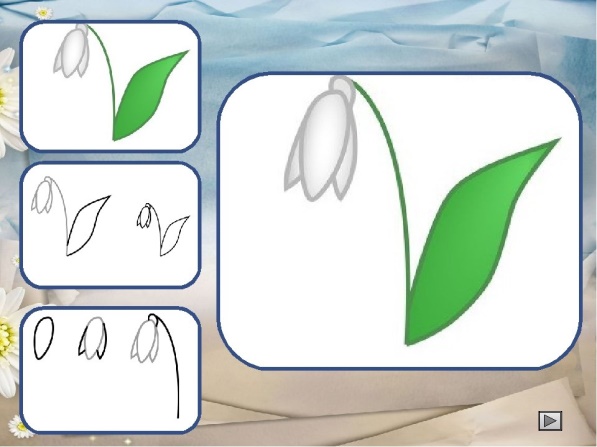 Приложение 2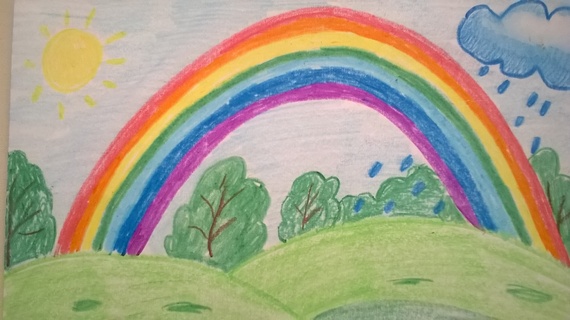 Тема: «Первые весенние цветы».Тема: «Первые весенние цветы».Тема: «Первые весенние цветы».Понедельник13.03.2023Познание (Формирование целостной картины мира)Тема: «Первоцветы»https://clck.ru/MvpJJ Среда15.03.2023Познание ФЭМПХудожественное творчествоГрафикаТема: «Призма и пирамида»https://clck.ru/33kgEC https://clck.ru/33kgHSм Тема: «Подснежники»Приложение 1Четверг16.03.2023Ознакомление с художественной литературойТема: Стихотворение о веснеhttps://clck.ru/33khDN Пятница17.03.2023Художественное творчествоГрафикаТема: «Радуга-дуга, не давай дождя»Приложение 2